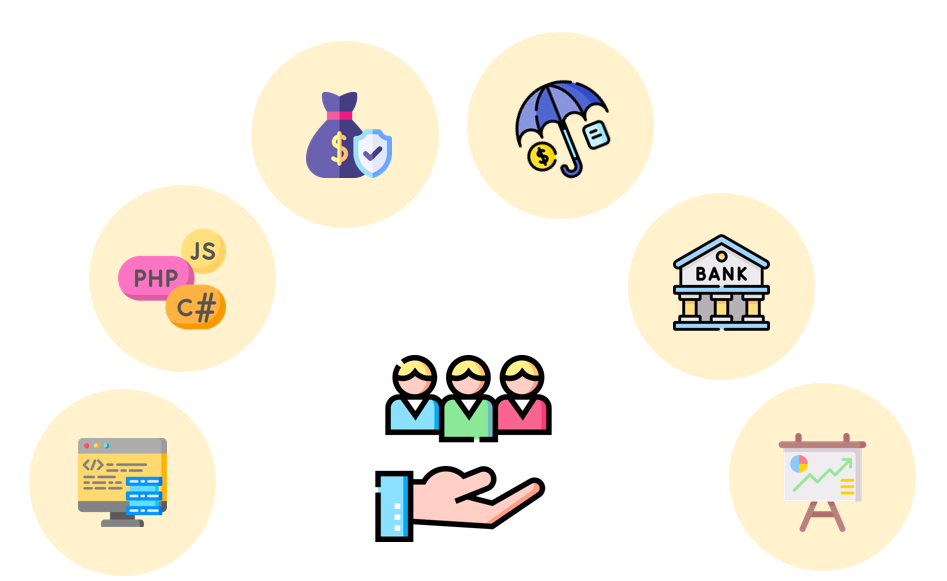 (一)實習機構介紹請就實習機構的基本資料之事前認識，如歷史沿革、機構經營理念、機構經營性質、管理制度、機構的環境和地理位置、組織文化和商譽等加以詳述。(二)實習工作內容描述對實習工作應具備的專業知識和技能的準備、個人工作興趣及對工作性質的認識與了解、對實習期間時間的管理等之期許，包含工作問題、工作氣氛描述、專業學習等。(三)實習遭遇困難與解決描述對實習工作所面臨的困難和問題，解決的方式和技巧等。(四)實務與理論印證包含觀察心得、個人成長、自我省思等。(五)結論與建議請就實習期間是否工作環境能學以致用、進修與訓練、人際關係、主管領導方式、公司發展願景、工作內容和認知、工作中最難忘的人事物、工作中最滿意或最不滿意的事、對學校教學的建議、對未來之生涯規劃、期許和目標等加以敘述。